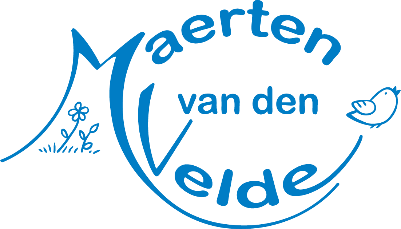 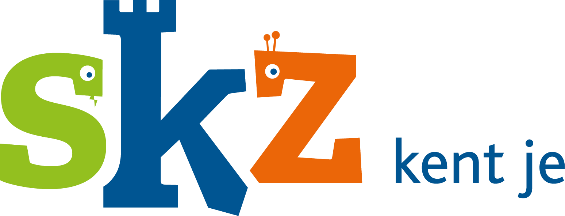 Beste ouder(s), verzorger(s),SKZ verzorgt voor het schooljaar 2019-2020 de tussen schoolse opvang op de Maerten van den Velde school. De kinderen worden tijdens de lunchpauze opgevangen op de school. Er is altijd een pedagogisch medewerker van SKZ aanwezig samen met een of meerdere overblijfkrachten.U kunt kiezen voor een abonnement voor een of meerdere dagen of voor een strippenkaart. Op woensdag is er geen tussen schoolse opvang.AbonnementWanneer u een abonnement heeft, gaan wij er automatisch vanuit dat uw kind die dag naar de tussen schoolse opvang komt. Mocht uw kind om welke reden dan ook niet komen, graag telefonisch of via een WhatsApp bericht afmelden. Telefoonnummer: 06-44823258.Een abonnement wordt berekend over 11 maanden, van september tot en met juli.Een abonnement gaat u aan voor de duur van de basisschoolperiode van uw kind. U kunt een maand voor het einde van het schooljaar wijzigen en/of opzeggen. Instromen kan op ieder gewenst moment tijdens het schooljaar.  Een abonnement kost € 2,50 voor een dag tussen schoolse opvang per week. U betaalt € 9,09 euro per maand. Dit is als volgt berekend: 40 schoolweken x € 2,50 is € 100: 11 maanden is € 9,09 per maand.StrippenkaartWanneer uw kind een strippenkaart heeft en naar de tussenschoolse opvang komt dan dient u uw kind telefonisch of via een WhatsApp bericht aan te melden. Telefoonnummer: 06-44823258. Instromen kan op ieder gewenst moment tijdens het schooljaar. De kaart is geldig gedurende de gehele schoolperiode van uw kind.Een strippenkaart heeft 10 strippen voor incidentele opvang en kost totaal € 27,50.Als u 10 strippen heeft verbruikt, maken wij automatisch een nieuwe strippenkaart aan bij de 11e strip (de eerstvolgende keer dat uw kind opnieuw incidenteel op de tussen schoolse opvang komt).BelangrijkBewaart u deze informatie goed. Ons telefoonnummer is 06-44823258Eten en drinken geeft u zelf mee.Dit formulier kunt u inleveren bij 1 van de overblijfkrachten, de medewerkers van SKZ, de leerkracht van uw kind of digitaal via: skz@kinderopvangzoeterwoude.nlFormulieren die volledig zijn ingevuld en zijn voorzien van een handtekening kunnen wij in behandeling nemen.Het is niet mogelijk om op de tussen schoolse opvang te komen zonder inschrijving. Pas wanneer het formulier ingeleverd en verwerkt is, kan uw kind komen. U krijgt van ons een bevestiging per e-mail.	Wanneer u naar aanleiding van dit schrijven vragen heeft dan kunt u ons als volgt bereiken:  Telefonisch van maandag tot en met vrijdag van 09.00 van 17.00 uur op nummer 071-5808010 Per e-mail via: skz@kinderopvangzoeterwoude.nl Vriendelijke groet,Dita van Dijk Directeur bestuurder SKZ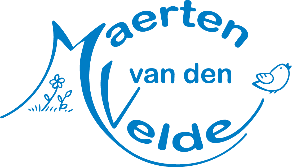 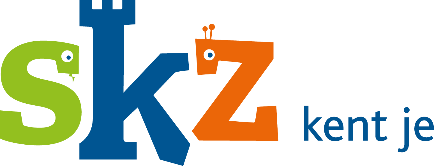 Inschrijfformulier tussenschoolse opvang 2019-2020“Basisschool Maerten van den Velde”Naam ouder(s):………………………………………………………………………………………………………………………………………….Adres:………………………………………………………………………………………………………………………………………………………..Telefoonnummer(s):…………………………………………………………………………………………………………………………………..E-mailadres:……………………………………………………………………………………………………………………………………………….Contact persoon in geval van nood:……………………………………………………………………………………………………………Telefoonnummer:………………………………………………………………………………………………………………………………………..Naam huisarts……………………………………………………………………Naam tandarts…………………………………………………Naam kind 1……………………………………   Geboortedatum kind…………………	Groep…………Naam kind 2…………………………………….  Geboortedatum kind…………………	Groep…………Naam kind 3……………………………………   Geboortedatum kind…………………	Groep…………Bijzonderheden:……………………………………………………………………………………………………………………………………………………………………………………………………………………………………………………………………………………………………………………………………………………Aanvinken wat van toepassing is voor uw kind(eren)Een abonnement tussenschoolse opvang TSO voor 2019-2020 à € 2,50		Δ Ja				Δ NeeVoor de volgende dagen:Maandag				ΔDinsdag				ΔDonderdag				ΔVrijdag				ΔBetaalt in een keer voor een heel jaar € 95,00 voor één dag				Δ Ja				Δ NeeEen strippenkaart voor de TSO à € 27,50 (=10x tussenschoolse opvang) 		 Δ Ja				 Δ NeeBovenstaande gaat in per datum:…………………………………………………………………………..Handtekening………………………………………………………………………………………………………….Ondergetekende verleent hierbij toestemming aan SKZ om;Δ het jaarabonnement zoals hierboven besteld in een keer af te schrijvenΔ om maandelijks zoals hierboven besteld af te schrijvenΔ om een strippenkaart af te schrijven, wanneer nodig.Δ via bank – girorekening nummer: …………………………………. t.n.v.………………………………………Plaats en datum__________________________________Handtekening (verplicht)___________________